Publicado en Sant Just Desvern el 18/06/2024 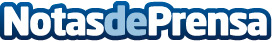 Industrialización de las placas bipolares para pilas de combustible: Innoplate entra en funcionamientoInnoplate, una empresa conjunta de Schaeffler y Symbio, se propone acelerar la producción de placas bipolares de nueva generación para la totalidad del mercado de pilas de combustible de membrana de intercambio de protones. Se espera que la capacidad inicial de producción, de 4 millones de placas bipolares, alcance los 50 millones anuales en 2030. 150 invitados se unieron al evento inaugural de Innoplate en Haguenau, FranciaDatos de contacto:Núria GalimanySchaeffler934803677Nota de prensa publicada en: https://www.notasdeprensa.es/industrializacion-de-las-placas-bipolares-para Categorias: Internacional Nacional Sostenibilidad Otras Industrias Innovación Tecnológica http://www.notasdeprensa.es